Консультация для родителей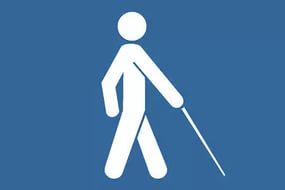 " Как сохранить зрение дошкольника"Подготовила:Воспитатель Казанцева В.Н.Советы как сохранить зрениеУсидчивым -  заниматься с перерывом. Посидели час за рисованием или чтением – разомнитесь, посмотрите вдаль.Старательным  – не сгибаться от долгого сидения. И зрение испортите, и никогда не будете стройными и подтянутыми. Постарайтесь выработать  добрую привычку сидеть прямо.Лежебокам – Не рисовать и не читать книгу лежа. При этом условии трудно выдержать необходимое расстояние и удержать книгу или рисунок в правильном положении.Книголюбам. Любовь к книге нередко вытесняет занятия физкультурой и спортом. Особенно полезен для зрения свежий воздух. Прогулки, ходьба на лыжах, игры в мяч способствуют лучшему кровообращению глаз и постоянному притоку к ним крови, обогащенной кислородом.Общие правила для всех.Окно – источник света. Чем чище оно вымыто, тем меньше устают глаза.Большую роль играет правильный режим дня.Не увлекайтесь передачами по телевизору.Оставьте время на встречу с друзьями, игр на свежем воздухе.Источники света при работе должны находиться слева от вас.Загадаем детям:От пылинки, от соринки оба братца плачут.Вы смогли бы догадаться, что это за братцы?(глаза)На ночь два оконца сами закрываются,А с восходом солнца сами закрываются. (глаза)Физкультура  для глазЭтот комплекс разработали профессор- офтальмологЭ.С. Аветисов, кандидат медицины Е.И.Ливадо .1.«Сова». Крепко зажмурить глаза на 3-5 секунд, затем открыть их.Повторить 6-8 раз. Упражнение укрепляет мышцы век, расслабляет мышцы глаз и улучшает их кровоснабжение.2. «Бабочка».  Быстро моргать в течение 15 секунд. Повторить упражнение 3-4 раза. Упражнение улучшает кровоснабжение мышц глаз.3. «Массаж».  Закрыть глаза и массировать веки круговыми движениями пальца в течение одной минуты.Желательно проделывать этот комплекс упражнений по нескольку раз в день после зрительной работой и после неё. Освоив данную методику, вы не только поможете ребенку, но и сами укрепите свое зрение.   